Об утверждении Перечня муниципальных услуг, предоставляемых администрацией Шедокского сельского поселения Мостовского района юридическим и физическим лицам, через многофункциональные центры предоставления государственных и муниципальных услуг Краснодарского краяВ целях реализации Федерального закона от 27 июля 2010 года № 210-ФЗ «Об организации предоставления государственных и муниципальных услуг», руководствуясь пунктом 3 постановления Правительства Российской Федерации от 27 сентября 2011 года № 797 «О взаимодействии между многофункциональными центрами предоставления государственных (муниципальных) услуг и федеральными органами исполнительной власти, органами государственных внебюджетных фондов, органами государственной власти субъектов Российской Федерации, органами местного самоуправления»  п о с т а н о в л я ю:1.Утвердить Перечень муниципальных услуг, предоставляемых администрацией Шедокского сельского поселения Мостовского района юридическим и физическим лицам, через многофункциональные центры предоставления государственных и муниципальных услуг Краснодарского края, согласно приложению.2.Общему отделу администрации Шедокского сельского поселения Мостовского района (Алексеева):1)обнародовать настоящее постановление в установленном порядке;2)организовать размещение настоящего постановления на официальном сайте администрации Шедокского сельского поселения Мостовского района в сети Интернет.3.Признать утратившим силу постановление администрации Шедокского сельского поселения Мостовского района от 2 марта 2016 года № 33 «Об утверждении Перечня муниципальных услуг, предоставляемых администрацией Шедокского сельского поселения Мостовского района юридическим и физическим лицам, предоставление которых осуществляется по принципу «одного окна» в муниципальном бюджетном учреждение «Мостовской многофункциональный центр предоставления государственных и муниципальных услуг»».4.Контроль за выполнением настоящего постановления оставляю за собой.5.Постановление вступает в силу со дня его обнародования.Глава Шедокскогосельского поселения                                                                         В.А. АлексеевПРИЛОЖЕНИЕУТВЕРЖДЕНпостановлением администрацииШедокского сельского поселенияМостовского районаот _______________ № ___________ПЕРЕЧЕНЬмуниципальных услуг, предоставляемых администрацией Шедокского сельского поселения Мостовского района юридическим и физическим лицам, через многофункциональные центры предоставления государственных и муниципальных услуг Краснодарского краяНачальник общего отдела                                                                  О.А. Алексеева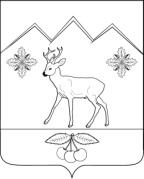 АДМИНИСТРАЦИЯ ШЕДОКСКОГО СЕЛЬСКОГО ПОСЕЛЕНИЯ МОСТОВСКОГО РАЙОНА ПОСТАНОВЛЕНИЕ   от 04.07.2017                                                                         № 63село Шедок№ п/пНаименование муниципальной услуги (функции)Ответственные за предоставление (исполнение) услуги (функции)Раздел 1. Муниципальные  услугиРаздел 1. Муниципальные  услугиРаздел 1. Муниципальные  услуги1.1Земельные и имущественные отношенияЗемельные и имущественные отношения1.1.1Предоставление земельных участков, находящихся в муниципальной собственности, гражданам для индивидуального жилищного строительства, ведения личного подсобного хозяйства в границах населенного пункта, садоводства, дачного хозяйства, гражданам и крестьянским (фермерским) хозяйствам для осуществления крестьянским (фермерским) хозяйством его деятельностиСпециалист по имущественным отношениям 1.1.2Предоставление в собственность, аренду, безвозмездное пользование земельного участка, находящегося в муниципальной собственности, без проведения торговСпециалист по имущественным отношениям 1.1.3Предоставление земельных участков, находящихся в муниципальной собственности, на торгахСпециалист по имущественным отношениям 1.1.4Предоставление земельных участков, находящихся в муниципальной собственности, отдельным категориям граждан в собственность бесплатноСпециалист по имущественным отношениям 1.1.5Предварительное согласование предоставления земельного участкаСпециалист по имущественным отношениям 1.1.6Предоставление земельных участков, находящихся в муниципальной собственности, на которых расположены здания, сооружения, в собственность, арендуСпециалист по имущественным отношениям 1.1.7Предоставление земельных участков, находящихся в муниципальной собственности, в постоянное (бессрочное) пользованиеСпециалист по имущественным отношениям 1.1.8Предоставление в аренду без проведения торгов земельного участка, который находится в муниципальной собственности, на котором расположен объект незавершенного строительстваСпециалист по имущественным отношениям 1.1.9Утверждение схемы расположения земельного участка или земельных участков на кадастровом плане территорииСпециалист по имущественным отношениям 1.1.10Заключение нового договора аренды земельного участка без проведения торговСпециалист по имущественным отношениям 1.1.11Прекращение правоотношений с правообладателями земельных участковСпециалист по имущественным отношениям 1.1.12Предоставление разрешения на условно разрешенный вид использования земельного участка или объекта капитального строительстваСпециалист по имущественным отношениям 1.1.13Перевод земель или земельных участков в составе таких земель из одной категории в другуюСпециалист по имущественным отношениям 1.1.14Предоставление выписки из реестра муниципального имуществаСпециалист по имущественным отношениям 1.1.15Предоставление муниципального имущества в аренду или безвозмездное пользование без проведения торговСпециалист по имущественным отношениям 1.1.16Регистрация и учет заявлений граждан, нуждающихся в получении садовых, огородных или дачных земельных участковСпециалист по имущественным отношениям 1.1.17Заключение соглашения о перераспределении земель и (или) земельных участков, находящихся в муниципальной собственности, и земельных участков, находящихся в частной собственностиСпециалист по имущественным отношениям 1.1.18Выдача разрешения на использование земель или земельного участка, находящихся в муниципальной собственности, без предоставления земельного участка и установления сервитутаСпециалист по имущественным отношениям 1.1.19Заключение дополнительного соглашения к договору аренды земельного участка, договору безвозмездного пользования земельным участкомСпециалист по имущественным отношениям 1.1.20Заключение соглашения об установлении сервитута в отношении земельного участка, находящегося в муниципальной собственностиСпециалист по имущественным отношениям 1.2ГрадостроительствоГрадостроительство1.2.1Выдача разрешений на строительство, реконструкцию объектов капитального строительстваСпециалист по имущественным отношениям1.2.2Выдача разрешений на ввод в эксплуатацию построенных, реконструированных объектов капитального строительстваСпециалист по имущественным отношениям 1.2.3Выдача акта освидетельствования проведения основных работ по строительству (реконструкции) объекта индивидуального жилищного строительства с привлечением средств материнского (семейного) капиталаСпециалист по имущественным отношениям 1.2.4Выдача градостроительных планов земельных участковСпециалист по имущественным отношениям 1.3Автотранспорт и дорогиАвтотранспорт и дороги1.3.1Выдача специального разрешения на движение по автомобильным дорогам местного значения тяжеловесного и (или) крупногабаритного транспортного средстваНачальник общего отдела 1.4Социальное обслуживаниеСоциальное обслуживание1.4.1Выдача разрешений на вступление в брак лицам, достигшим возраста шестнадцати летНачальник общего отдела 1.4.2Предоставление информации об очередности предоставления жилых помещений на условиях социального наймаНачальник общего отдела 1.4.3Признание граждан малоимущими в целях принятия их на учет в качестве нуждающихся в жилых помещенияхНачальник общего отдела 1.4.4Принятие на учет граждан в качестве нуждающихся в жилых помещениях, предоставляемых по договорам социального найма.Начальник общего отдела 1.4.5Внесение изменений в учетные данные граждан, состоящих на учете в качестве нуждающихся в жилых помещенияхНачальник общего отдела 1.5Архивный фонд и предоставление справочной информацииАрхивный фонд и предоставление справочной информации1.5.1Предоставление архивных справок, архивных выписок и архивных копийНачальник общего отдела 1.5.2Предоставление копий правовых актов администрации муниципального образованияНачальник общего отдела 1.5.3Предоставление выписки из похозяйственной книгиНачальник общего отдела 1.6Жилищно-коммунальное хозяйствоЖилищно-коммунальное хозяйство1.6.1Согласование переустройства и (или) перепланировки жилого помещенияСпециалист по имущественным отношениям 1.6.2Перевод жилого помещения в нежилое помещение или нежилого помещения в жилое помещениеСпециалист по имущественным отношениям1.6.3Признание в установленном порядке жилых помещений муниципального жилищного фонда пригодными (непригодными) для проживанияСпециалист по имущественным отношениям 1.6.4Признание многоквартирного дома аварийным и подлежащим сносу или реконструкцииСпециалист по имущественным отношениям1.6.5Согласование переустройства и (или) перепланировки нежилого помещения в многоквартирном домеСпециалист по имущественным отношениям 1.6.6Выдача порубочного билета на территории муниципального образованияНачальник общего отдела1.6.7Предоставление жилого помещения муниципального жилищного фонда по договору социального наймаСпециалист по имущественным отношениям 1.6.8Выдача разрешения (ордера) на проведение земляных работ на территории общего пользованияСпециалист по имущественным отношениям 1.6.9Принятие решения о признании жилых строений на садовых земельных участках пригодными (непригодными) для постоянного проживанияСпециалист по имущественным отношениям 1.7ПрочееПрочее1.7.1Присвоение, изменение и аннулирование адресовСпециалист по имущественным отношениям Раздел 2. Функции в сфере  контрольно-надзорной деятельности Раздел 2. Функции в сфере  контрольно-надзорной деятельности 2.1Осуществление муниципального контроля в области торговой деятельностиСпециалист по формированию бюджета2.2Осуществление муниципального контроля в области благоустройства территории муниципального образованияСпециалист по имущественным отношениям 2.3Осуществление муниципального контроля за сохранностью автомобильных дорог местного значения в границах населенных пунктов поселенияНачальник общего отдела2.4Осуществление внутреннего муниципального финансового контроля  в сфере бюджетных правоотношенийСпециалист по формированию бюджета